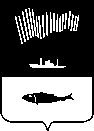 СОВЕТ ДЕПУТАТОВ ГОРОДА МУРМАНСКАШЕСТОЙ СОЗЫВТРИДЦАТЬ ТРЕТЬЕ ЗАСЕДАНИЕРЕШЕНИЕот _______________ 2022 года                    № 33-___                                           город МурманскПринято Советом депутатовгорода Мурманска ________ 2022 года В соответствии с Федеральными законами от 06.10.2003 № 131-ФЗ «Об общих принципах организации местного самоуправления в Российской Федерации», от 31.07.2020 № 248-ФЗ «О государственном контроле (надзоре) и муниципальном контроле в Российской Федерации», руководствуясь Уставом муниципального образования городской округ                город-герой Мурманск, Совет депутатов города Мурманска решил:1. Внести в приложение к решению Совета депутатов города Мурманска от 30.11.2021 № 31-423 «Об утверждении положения о муниципальном жилищном контроле на территории муниципального образования город Мурманск» следующие изменения:1.1. Пункт 5.7. раздела 5 изложить в новой редакции:«5.7. Внеплановые контрольные мероприятия проводятся только после согласования с органами прокуратуры в порядке, утвержденном приказом Генеральной прокуратуры Российской Федерации от 02.06.2021 № 294 «О реализации Федерального закона от 31.07.2020 № 248-ФЗ «О государственном контроле (надзоре) и муниципальном контроле в Российской Федерации.».1.2. Пункт 1 Приложения № 7 к Положению о муниципальном жилищном контроле на территории муниципального образования город Мурманск изложить в новой редакции:«1. Двукратный и более рост количества обращений за единицу времени (месяц, шесть месяцев, двенадцать месяцев) в сравнении с предшествующим аналогичным периодом и (или) с аналогичным периодом предшествующего календарного года, поступивших в адрес органа муниципального жилищного контроля от граждан или организаций, являющихся собственниками помещений в многоквартирном доме, граждан, являющихся пользователями помещений в многоквартирном доме, информации от органов государственной власти, органов местного самоуправления, из средств массовой информации о фактах нарушений обязательных требований, установленных частью 1 статьи 20 Жилищного кодекса Российской Федерации.».1.3. Пункт 2 Приложения № 7 к Положению о муниципальном жилищном контроле на территории муниципального образования город Мурманск изложить в новой редакции:«2. Поступление в орган муниципального жилищного контроля в течение трех месяцев подряд двух и более протоколов общего собрания собственников помещений в многоквартирном доме, содержащих решения по аналогичным вопросам повестки дня.2. Опубликовать настоящее решение с приложениями в газете «Вечерний Мурманск».3. Настоящее решение вступает в силу после его официального опубликования.4. Контроль за исполнением настоящего решения возложить на постоянную комиссию Совета депутатов города Мурманска по экономической политике и хозяйственной деятельности.Глава муниципального образованиягород Мурманск					      	           	                               И.Н. МорарьО ВНЕСЕНИИ ИЗМЕНЕНИЙ В ПРИЛОЖЕНИЕ К РЕШЕНИЮ СОВЕТА ДЕПУТАТОВ ГОРОДА МУРМАНСКА ОТ 30.11.2021 № 31-423 «ОБ УТВЕРЖДЕНИИ ПОЛОЖЕНИЯ О МУНИЦИПАЛЬНОМ ЖИЛИЩНОМ КОНТРОЛЕ НА ТЕРРИТОРИИ МУНИЦИПАЛЬНОГО ОБРАЗОВАНИЯ ГОРОД МУРМАНСК»